RAFAEL BUENO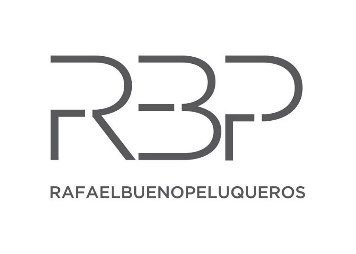 Rafael Bueno PeluquerosRafael Bueno Ruiz is a 35-year-old hairdresser and stylist from Malaga.  He began his professional career, at only fifteen, working in the family’s hairdressing business. He continued working in the salon whilst studying hairdressing and styling. In 2004, he decided to launch his own brand: Rafael Bueno Peluqueros. His vocation was always clear: the world of image. A passion that he enjoys daily at his salon in Malaga and one that is combined with his pedagogical capacity, his savoir faire teaching courses, participating in fashion magazines and blogs, as well as creating his own collections.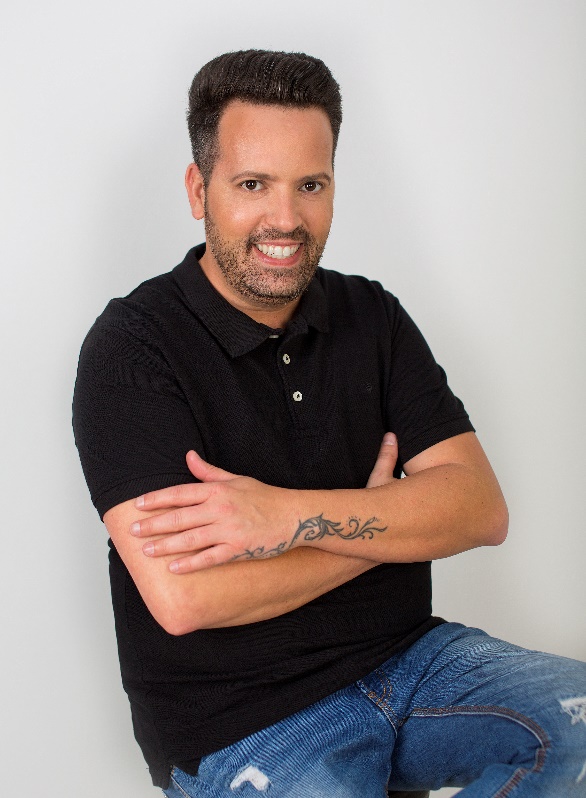 His salon has become a reference point for other salons in Malaga, Andalusia, leading to fame throughout all the peninsula. Its success is due to the continuous training of the whole team, a key part of the project that Rafael considers necessary to keep abreast of all trends. Rafael Bueno unleashes his creativity through his collections, where he shows his technical ability, beauty and wisdom, as well as his ability to thrill through the art of hair.His concern for self-expression, within the world of hairdressing and styling, has led him to create his own blog at Hola Fashion and to write in various publications. In addition, Rafael is passionate about fashion. He has worked for designers such as David Delfín, Custo Barcelona, ​​Antonio Banderas, La Perla, Elena Benarroch and Agatha Ruiz de la Prada, among others. A wealth of knowledge in styling and fashion, together with his mastery in the art of hairdressing make Rafael Bueno Peluqueros a well-known brand frequented by "celebrities" such as Patricia Yurena, Elena Tablada, Beatrice de Orleans and the Bordiu family, as well as Eva Longoria, who entrusted him to style her for "The Global Gift Gala" event. Rafael Bueno has accumulated many outstanding awards during his career. In 2015 he received the Trendvision Bronze Award in the Color-Vision category, in addition to the Foro Europa Gold Medal in recognition of his personal career. RAFAEL BUENORafael Bueno PeluquerosIn 2016 he was a National Finalist at the Style Masters Show organized by Revlon Professional and culminated a successful year by being named Andalusian Hairdresser of the Year at the Picasso Awards. In 2017 he was pre-nominated as one of the Spanish Hairdressers of the Year by Club Figaro, he has been country winner of the Style Master Awards by Revlon Professional and international winner in the category Best Live Execution, which recognizes the best execution of artistic work live. In 2018 he won the Runner Up Award in the Avant-garde category at the INTERNATIONAL VISIONARY AWARDS, after performing at The Freemasons Hall, Covent Garden (London), as part of the Alternative Hair Show. His salon is the only one in Málaga with the Q distinction from theQhair, to which he has added the prestigious star for creativity.  Awards and recognitions:Q** distinction from theQhair 2015: Trendvision Bronze Award in the Color-Vision category 2015: Foro Europa Gold Medal in recognition of his personal career2016: Finalist at the Style Masters Show organized by Revlon Professional2016: Andalusian Hairdresser of the Year at the Picasso Awards 2017: pre-nominated as one of the Spanish Hairdressers of the Year by Fígaro Awards2017: Spanish Country Winner en el Style Masters by Revlon Professional2017: Best Live Execution, Style Masters by Revlon Professional2018: pre-nominated as one of the Spanish Hairdressers of the Year by Fígaro Awards2018: Runner Up International Visionary Awards, Avant-Garde category2019: Spanish Hairdressers of the Year Finalist by Fígaro Awards2020: Finalist International Visionary Awards, Avant-Garde category2020: Spanish Hairdressers of the Year Finalist by Fígaro Awards2020: Finalista at Contessa Awards, international hairstylist category2021: pre-nominated as one of the Spanish Hairdressers of the Year by Fígaro Awards2021: Pre-nominated as a International Hairstylist of the Year by IHAwards2021: Spanish Hairdressers of the Year Winner by Fígaro Awards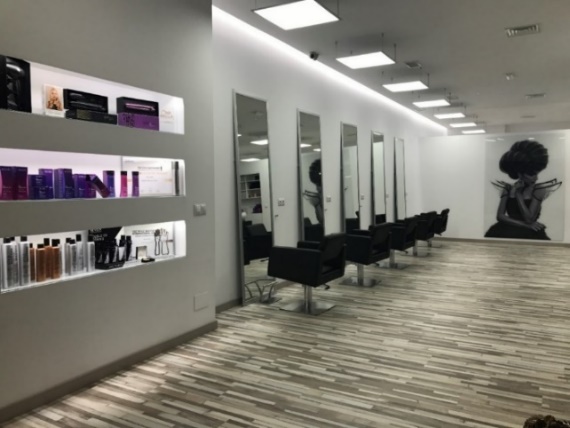 